AZƏRBAYCAN RESPUBLİKASI TƏHSİL NAZİRLİYİ							Forma 1NAXÇIVAN DÖVLƏT UNİVERSİTETİ                                                                                                             (ali təhsil müəssisəsinin adı)Təsdiq edirəm:		                                                                                                   İxtisasın (ixtisaslaşmanın) şifri və adı     050101 Azərbaycan dili və ədəbiyyatı müəllimliyiNaxçıvan Dövlət Universitetinin rektoru,                                                                                                                                   Təhsil müddəti 4 il (8 semestr) əyani– 240 kreditdosent E.S.İsayev					                     “__”___________2020-ci il			              TƏDRİS PLANI(bakalavr səviyyəsi üçün)I. TƏDRİS PROSESİNİN QRAFİKİII. TƏDRİS PROSESİNİN PLANITəcrübəyə və buraxılış işinə ayrılan müddətin 1 həftəsi – 1.5 kreditdir.III. TƏLİMƏ AYRILAN MÜDDƏT                                                    Təqdim edir:                                                    Tədris  və tərbiyə işləri üzrə prorektor:                               dos.R.V.Rəhimov                                                    Tarix-filologiya                                                    fakültəsinin dekanı:                                                              dos.  R.B.Bağırov                                                    Azərbaycan dili və ədəbiyyatı                                                    kafedrasını müdiri:                                                                prof.Ə.N.QədimovTədris illəriSentyabrSentyabrSentyabrSentyabr29.ЫХ - 5.ХOktyabrOktyabrOktyabr27.Х - 2.ХЫNoyabrNoyabrNoyabrNoyabrDekabrDekabrDekabrDekabr29.ХЫЫ - 4.ЫYanvarYanvarYanvar26.Ы - 1.ЫЫFevralFevralFevral23.ЫЫ - 1.ЫЫЫMartMartMartMart30.ЫЫЫ - 5.ЫВAprelAprelAprel27.ЫВ - 3.ВMayMayMayMayİyunİyunİyunİyun29.ВЫ - 5.ВЫЫİyulİyulİyul27.ВЫЫ 1.ВЫЫЫAvqustAvqustAvqustAvqustКурсларНязяри тəlimİmtahan sessiyasıPedaqoji  тяжрцбясиЙекун Dövlət AттестасийасыТятилДювлят имт. Габаэы щаз.Жями:Tədris illəri178141521222829.ЫХ - 5.Х6121319202627.Х - 2.ХЫ39101617232430178141521222829.ХЫЫ - 4.Ы5111218192526.Ы - 1.ЫЫ28915162223.ЫЫ - 1.ЫЫЫ289151622232930.ЫЫЫ - 5.ЫВ6121319202627.ЫВ - 3.В410111718242531178141521222829.ВЫ - 5.ВЫЫ6121319202627.ВЫЫ 1.ВЫЫЫ2891516222331КурсларНязяри тəlimİmtahan sessiyasıPedaqoji  тяжрцбясиЙекун Dövlət AттестасийасыТятилДювлят имт. Габаэы щаз.Жями:I▀▀....................==....................========I30101050II==....................==....................========II30101252III==....................==....................========III30101252IV==....................==XXXXXXXXXXXXXXxxxxxxIV15520444ЖямиЖя105352038198Şərti işarələr:                 Nəzəri təlim              İmtahan sessiyası               Təcrübə                 Yekun Dövlət Attestasiyası                     TətilSıra №Fənnin şifri                                          Fənlərinadı KreditinsayıÜmumisaatlarAutoriyadan kənar saatlarAutoriya saatlarıO cümlədənO cümlədənO cümlədənPrerekvizit(öncə tədrisi zəruri olan) fənlərin şifriKorrekvizit (Tədrisi paralel nəzərdə tutulan) fənlərin şifriFənnin tədrisi nəzərdə tutulan semestr (payız və ya yaz)Həftəlik dərs yüküSıra №Fənnin şifri                                          Fənlərinadı KreditinsayıÜmumisaatlarAutoriyadan kənar saatlarAutoriya saatlarıMühazirəSeminar məşğələLaboratoriyaPrerekvizit(öncə tədrisi zəruri olan) fənlərin şifriKorrekvizit (Tədrisi paralel nəzərdə tutulan) fənlərin şifriFənnin tədrisi nəzərdə tutulan semestr (payız və ya yaz)Həftəlik dərs yükü1234567891011121314ÜF-00ÜMUMİ  FƏNLƏR 30900544356942621ÜF-01Azərbaycan tarixi515082683434Yaz-342ÜF-02Azərbaycan dilində işgüzar və akademik kommunikasiya  824014694-94Payız 163ÜF-03-01Xarici dildə işgüzar və akademik kommunikasiya (Fars, ərəb, rus, alman dili) -01721013080-80Yaz 15ÜF-03-02Xarici dildə işgüzar və akademik kommunikasiya (Fars, ərəb, rus, alman dili) -02412074462422ÜF-03-01Payız 234ÜFSF-04-00Seçmə fənlər 4.1ÜFSF-04-01A)Fəlsəfə,    B) Sosiologiya,    C)Azərbaycan Respublikasının Konstitusiyası və hüququn əsasları,      D) Məntiq,   E) Etika və estetika39056341816Yaz 224.2ÜFSF-04-02A)Politologiya, B)İnformasiyanın idarə edilməsi, C)Sahibkarlığın əsasları və biznesə giriş.39056341816Yaz-32İF-00İXTİSAS   FƏNLƏRİ1203600221213887146741İF-01-01Pedaqogika -01	515092583028Payız 24İF-01-02Pedaqogika -02515092583028İF-01-01Yaz 242İF-02Psixologiya7210130804040Yaz 153İF-03Təhsildə İKT515092583028Payız-344İF-04Multikultralizmə giriş39056341816Payız-425İF-05Dilçiliyə giriş39056341816Payız-126İF-06-01Müasir Azərbaycan dili -01515092583028Yaz 14İF-06-02Müasir Azərbaycan dili-02515092583028İF-06-01Payız 24İF-06-03Müasir Azərbaycan dili-03515092583028İF-06-02Yaz  24İF-06-04Müasir Azərbaycan dili-046180110703634İF-06-03Payız 35İF-06-05Müasir Azərbaycan dili-056180110703634İF-06-04Yaz-357İF-07Azərbaycan dilinin tədrisi metodikası 7210130804040Payız-458İF-08Ədəbiyyatşünaslığa giriş412074462422Payız -139İF-09 Şifahi xalq ədəbiyyatı412074462422Payız 1310İF-10-01Azərbaycan ədəbiyyatı tarixi -01515092583028Yaz 14İF-10-02Azərbaycan ədəbiyyatı tarixi -026180110703634İF-10-01Payız 25İF-10-03Azərbaycan ədəbiyyatı tarixi -03515092583028İF-10-02Yaz 24İF-10-04Azərbaycan ədəbiyyatı tarixi -046180110703634İF-10-03Payız 3511İF-11-01Dünya ədəbiyyatı -01515092583028Payiz-24İF-11-02Dünya ədəbiyyatı -02515092583028İF-11-01Yaz-2412İF-12Ədəbiyyatın tədrisi metodikası7210130804040Payız-4513İF-13İfadəli oxu5150925858Payız 1414İF-14Mülki müdafiə və ilkin tibbi yardım6180110703634Yaz 15ATMF-00Ali təhsil müəssisələri tərəfindən müəyyən edilən fənlər60180011066943363601ATMF-01A) Azərbaycan dilinin üslubiyyatı B) Azərbaycan dilinin tarixi qrammatikası 39056341816Yaz-322ATMF-02A) H.Əliyev və Azərbaycan dili B) Azərbaycan ədəbiyyatşünaslığının tarixi26036241212Payız 123ATMF-03A) Azərbaycan dilindən praktikumB) Xarici ölkələr ədəbiyyatı4120744646Payız 134ATMF-04A) Azərbaycan dil tarixi, B) Azərbaycan terminologiya problemləri515092583028Yaz-2 45ATMF-05A) Nax MR onomastikası, B) Aşıq poeziyası26036241212Yaz-226ATMF-06A) Qədim türk yazılı abidələriB) Azərbaycan məhəbbət dastanları 26036241212Payız 227ATMF-07A) Azərbaycan ədəbi tənqid tarixi, B) Ədəbi növlər və janrlar515092583028Payız-4 48ATMF-08A) Naxçıvan ədəbi mühiti, B) Ordubad ədəbi mühiti515092583028Payız 349ATMF-09A) Ədəbiyyat nəzəriyyəsiB) Azərbaycan ədəbiyyatında ədəbi cərəyanlar515092583028Payız-4410ATMF-10A) Cənubi Azərbaycan ədəbiyyatıB) Slavyan ölkələri ədəbiyyatı412074462422Yaz-3311ATMF-11A) Linqvistika və mətnşünaslıq, B) Linqvistik poetika39056341816Payız-3212ATMF-12A) Azərbaycan uşaq ədəbiyyatıB) XXI əsr müasir Azərbaycan ədəbiyyatı515092583028Payız-3 413ATMF-13A) Müasir Azərbaycan ədəbiyyatı B) Folklor515092583028Yaz 3414ATMF-14A) Ümumi dilçilik B) M.Araz poetikası412074462422Yaz-3315ATMF-15A) Azərbaycan dialektologiyası, B) Dilçilik tarixi39056341816Payız 2216ATMF-16A)Türk xalqları ədəbiyyatı, B) Türkologiyaya giriş39056341816Payız-42   Cəmi21063003862243811441294Pedaqoji internatura30Yaz 4Yekun cəm:240Tədris iliNəzəri təlimİmtahanTəcrübəYekun dövlət attestasiyasıTətilI30  həftə10  həftə 10  həftəII30  həftə10  həftə12  həftəIII30  həftə10  həftə12  həftəIV15 həftə 5 həftə 20 həftə4 həftəCəmi:105  həftə35 həftə20 həftə (30 kredit)38  həftə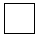 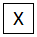 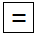 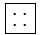 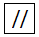 